STD1ST                         ASSIGNMENTS NO 7            ROLL NO  -------Q1 Draw the hands in given clock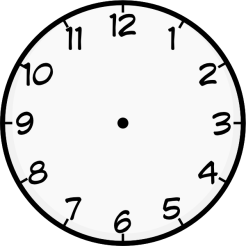 	5:00		   8:00		         3:00   		6:00		         10:00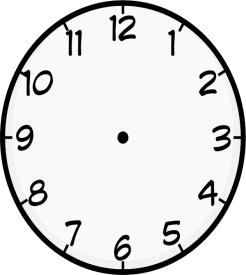             4:30		    7:30		          9:30		 11:30		         6:60Q2 Tell the time 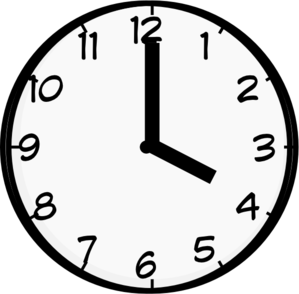 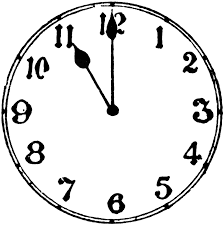 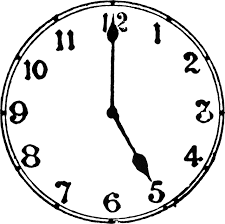 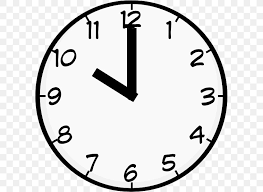 ______________          ___________            ____________       _____________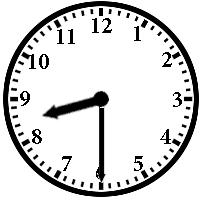 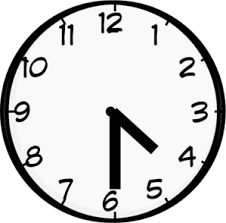 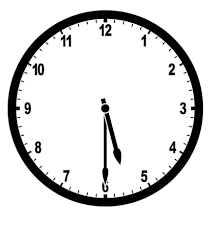 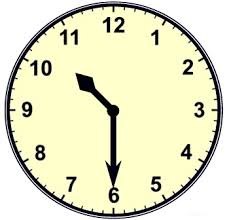 ______________          ___________           ___________                __________